Name: ________________________________________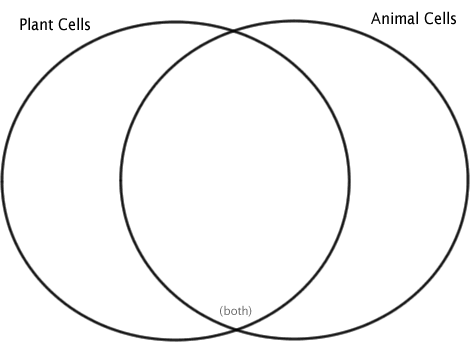 